KENDRIYA VIDYALAYAEVS			WORKSHEET		CLASS : 2THE SKY AND THE EARTH		Name :	--------------------------------------		Roll No.: ------------	Date:These are the heavenly bodies. Name them.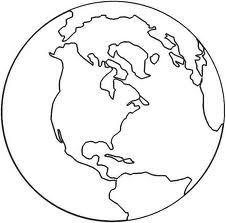 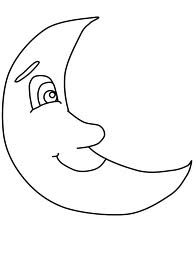 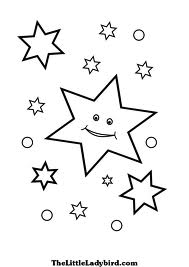 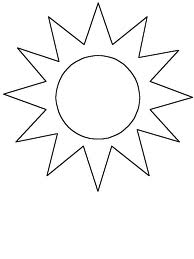 ---------------------		---------------------------		----------------------	-------------------------------We can see stars at ----------------------------------------- in the sky.The sun sets in the -------------------------------------- .When the sun shines it is ------------------------------------ .The earth is ----------------------------------- in shape.Draw the pictures of :Colour the biggest with orange, smallest with yellow and the other with blue. Name the following using the clues.Changes the shape.		-------------------------------------------------Home of all living things. 	------------------------------------------------ Difficult to count the number.---------------------------------------------- A big ball of fire. 		-----------------------------------------------State true or false.The stars are very big. 	------------------------------------------ The moon has light of its own.	-------------------------------------The sun rises in the west. 	--------------------------------------------The earth is made up of land and water. 	-----------------------KENDRIYA VIDYALAYAEVS			WORKSHEET		CLASS : 2SEASONS AND CLOTHES		Name :	--------------------------------------		Roll No.: ------------	Date:Identify the seasons.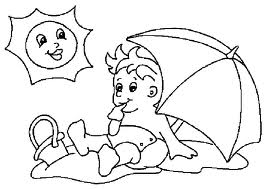 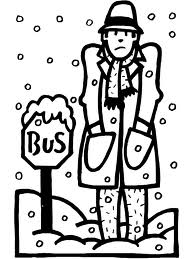 --------------------------------------------------------------		--------------------------------------------------------- Name these items. Colour the items we use in summer season with red and item we use in winter with green. 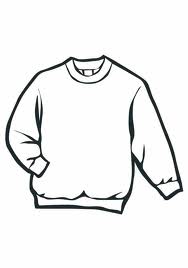 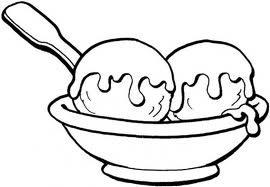 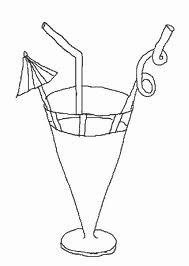 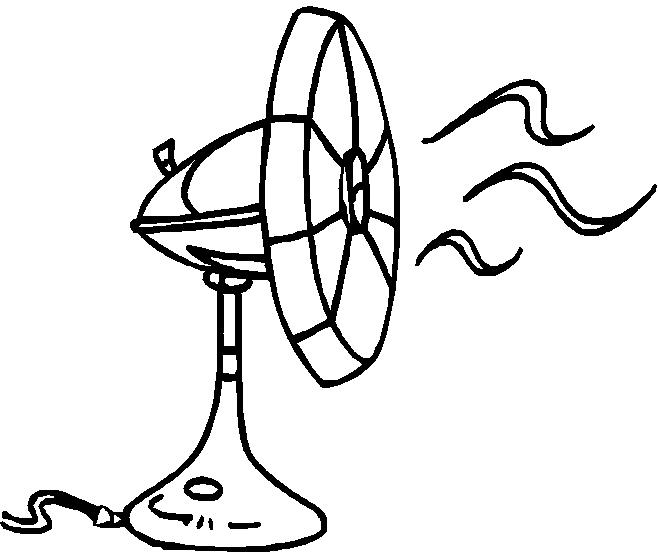 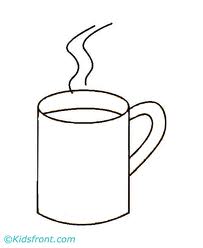 Fill in the blanks using the words given in the bracket.[ clothes, seasons, cotton plant, sweat, cotton, woolen, snow]-------------------------------- change from time to time.In winter there is --------------------------------- on the high mountains.----------------------------- protects us from heat, cold, rain and dust.In summer we all -------------------------------- .In winter we wear ---------------------------------- clothes.In summer we wear ---------------------------------- clothes.We get cotton from -----------------------------------. State true or false.We get wool from horse. 	----------------------------We take ice cream in winter.	------------------------In summer, the sun is very hot.	----------------------------We wear same kind of clothes in all seasons.	------------------Night skyDay sky